Publicado en España el 06/06/2016 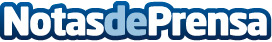 La existencia de bases subterráneas es una realidad, pero ¿para qué sirven?Según se pone de manifiesto en este libro, la existencia de bases subterráneas, con diferentes usos, es algo real. Muchas de esas bases, de uso militar, son de carácter SECRETO y sus actividades alimentan todo tipo de teorías de la conspiración…Datos de contacto:Rebelión EditorialDpto. PrensaNota de prensa publicada en: https://www.notasdeprensa.es/-281 Categorias: Historia Literatura http://www.notasdeprensa.es